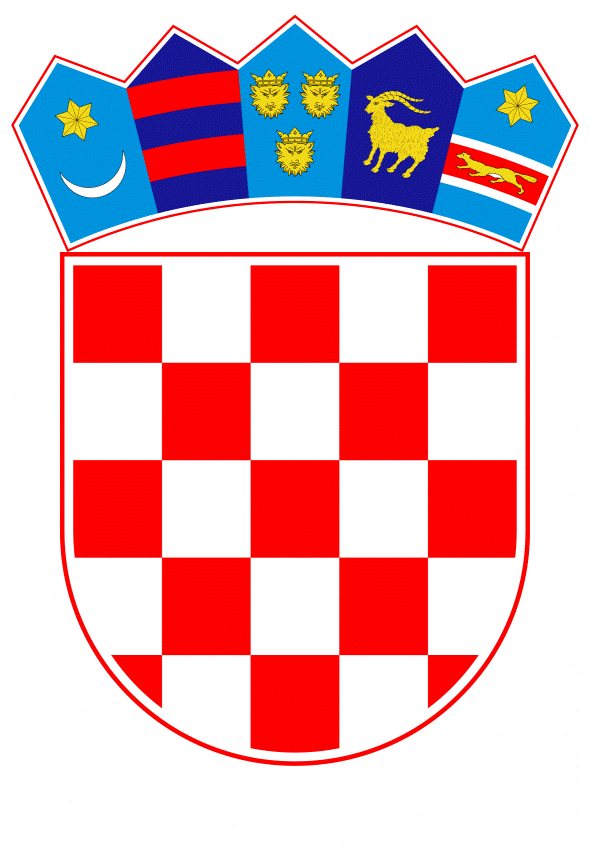 VLADA REPUBLIKE HRVATSKEZagreb, 5. prosinca 2019.______________________________________________________________________________________________________________________________________________________________________________________________________________________________Banski dvori | Trg Sv. Marka 2  | 10000 Zagreb | tel. 01 4569 222 | vlada.gov.hrPrijedlogNa temelju članka 31. stavka 3. Zakona o Vladi Republike Hrvatske (Narodne novine, br. 150/11, 119/14, 93/16 i 116/18), Vlada Republike Hrvatske je na sjednici održanoj ________ 2019. godine donijela 
Z A K LJ U Č A K Prihvaća se Dodatak Temeljnom kolektivnom ugovoru za službenike i namještenike u javnim službama, u tekstu koji je Vladi Republike Hrvatske dostavilo Ministarstvo rada i mirovinskoga sustava aktom klase: 110-04/19-02/03, urbroja: 524-08/1-19-43 od 3. prosinca 2019. godine. Ovlašćuje se Josip Aladrović, ministar rada i mirovinskoga sustava, za potpisivanje Dodatka Temeljnom kolektivnom ugovoru iz točke 1. ovoga Zaključka.Zadužuje se Ministarstvo rada i mirovinskoga sustava da o ovom Zaključku izvijesti Pregovarački odbor sindikata. Klasa:Urbroj:Zagreb, ____________PREDSJEDNIK    mr. sc. Andrej PlenkovićOBRAZLOŽENJE	Vlada Republike Hrvatske i reprezentativni sindikati javnih službi sklopili su 7. prosinca 2017. godine Temeljni kolektivni ugovor za službenike i namještenike u javnim službama („Narodne novine“, br. 128/17 i 47/18, u nastavku: Temeljni kolektivni ugovor).Hrvatski strukovni sindikat medicinskih sestara - medicinskih tehničara, Sindikat hrvatskih učitelja, Nezavisni sindikat znanosti i visokog obrazovanja, Hrvatski sindikat djelatnika u kulturi, Nezavisni sindikat zaposlenih u hrvatskom zdravstvenom osiguranju, Samostalni sindikat zdravstva i socijalne skrbi Hrvatske, Nezavisni sindikat zaposlenih u srednjim školama Hrvatske, Sindikat zaposlenika u djelatnosti socijalne skrbi Hrvatske, Hrvatski liječnički sindikat i Sindikat državnih i lokalnih službenika i namještenika RH dostavili su Vladi Republike Hrvatske, dopisom od 26. lipnja 2019. godine, zahtjev za pokretanjem postupka pregovora o visini osnovice za plaće u javnim službama.	U članku 50. stavku 5. Temeljnoga kolektivnoga ugovora stranke su ugovorile da će o visini osnovice za plaće u javnim službama svake godine započeti pregovore prije donošenja smjernica ekonomske i fiskalne politike za naredno razdoblje i da će u slučaju dogovora, osnovicu ugovoriti dodatkom Temeljnom kolektivnom ugovoru.	Nakon što je Vlada Republike Hrvatske na sjednici održanoj 19. rujna 2019. godine donijela Odluku o pokretanju postupka pregovora o sklapanju dodatka Temeljnom kolektivnom ugovoru i imenovala pregovarački odbor Vlade RH, započeli su pregovori koji su trajali do 3. prosinca 2019. godine.	Osim o visini osnovice pregovaralo se i o jednokratnim materijalnim pravima, a u skladu sa člancima 59., 69. i 70. Temeljnog kolektivnog ugovora. 	Stranke Temeljnog kolektivnog ugovora sporazumjele su se da će se osnovica za izračun plaće uvećati tri puta po 2%, odnosno da će osnovica za izračun plaće za službenike i namještenike u javnim službama u 2020. godini iznositi kako slijedi:   - od 1. siječnja 2020. do 31. svibnja 2020. godine 5.809,79 kn, koja će se obračunati i isplatiti s plaćom za siječanj, a koja se isplaćuje u veljači- od 1. lipnja 2020. do 30. rujna 2020. godine 5.925,99 kn, koja će se obračunati i isplatiti s plaćom za lipanj, a koja se isplaćuje u srpnju- od 1. listopada 2020. godine 6.044,51 kn, koja će se obračunati i isplatiti s plaćom za listopad, a koja se isplaćuje u studenom i nadalje.	Stranke Temeljnog kolektivnog ugovora sporazumjele su se i o visini jednokratnih materijalnih prava iz članaka 59., 69. i 70. Temeljnog kolektivnog ugovora i to na način da će regres i godišnja nagrada za božićne blagdane u 2020. godini iznositi 1.500,00 kn, a da će dar u prigodi dana Sv. Nikole u 2020. godini iznositi 600,00 kn.	U tijeku pregovora stranke Temeljnog kolektivnog ugovora sporazumjele su se da iznos dnevnice iz članka 63. i iznos dodatka za rad na terenu iz članka 64. Temeljnog kolektivnog ugovora iznosi 200,00 kn te da će otpremnina prilikom odlaska u mirovinu službenika i namještenika u javnim službama, koja je definirana člankom 60. Temeljnog kolektivnog ugovora, od 1. siječnja 2020. godine iznositi dvije osnovice za izračun plaće službenika i namještenika, a koje će biti važeće na zadnji dan rada u javnoj službi prije odlaska službenika i namještenika u mirovinu.	Svih 11 reprezentativnih sindikata, potpisnika Temeljnog kolektivnog ugovora odnosno Hrvatski strukovni sindikat medicinskih sestara - medicinskih tehničara, Sindikat hrvatskih učitelja, Nezavisni sindikat znanosti i visokog obrazovanja, Hrvatski sindikat djelatnika u kulturi, Nezavisni sindikat zaposlenih u hrvatskom zdravstvenom osiguranju, Samostalni sindikat zdravstva i socijalne skrbi Hrvatske, Nezavisni sindikat zaposlenih u srednjim školama Hrvatske, Sindikat zaposlenika u djelatnosti socijalne skrbi Hrvatske, Hrvatski liječnički sindikat, Sindikat zaposlenika u hrvatskom školstvu - Preporod i Sindikat državnih i lokalnih službenika i namještenika RH prihvaćaju tekst Dodatka Temeljnom kolektivnom ugovoru, što su potvrdili svojom pisanom suglasnošću na tekst dostavljenog Dodatka. 	Stoga, Pregovarački odbor za pregovore o sklapanju dodatka Temeljnom kolektivnom ugovoru predlaže Vladi Republike Hrvatske da prihvati Dodatak Temeljnom kolektivnom ugovoru u predloženom sadržaju. 	Zaključkom se ujedno predlaže da se ovlasti ministar rada i mirovinskoga sustava Josip Aladrović za potpisivanje Dodatka Temeljnom kolektivnom ugovoru te da se Ministarstvo rada i mirovinskoga sustava zaduži da o ovom Zaključku izvijesti Pregovarački odbor sindikata javnih službi, kako bi se moglo pristupiti njegovom potpisivanju. Predlagatelj:Ministarstvo rada i mirovinskoga sustavaPredmet:Prijedlog zaključka u vezi s potpisivanjem Dodatka Temeljnom kolektivnom ugovoru za službenike i namještenike u javnim službama 